Ramazan ayı ve Corona virüsü kriz yönetimiTurks Hepinize hayırlı ve güvenli Ramazanlar dileriz.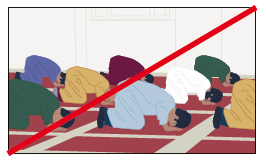 Toplu namaz/toplu teravih namazı kılmayın 
(grup halinde namaz kılmak yasaklanmıştır)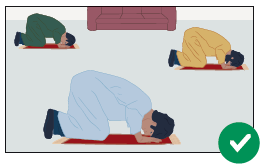 
Namazı en fazla 3 kişi ile birlikte yan yana kılın.
(1,5 metre mesafeyi koru) 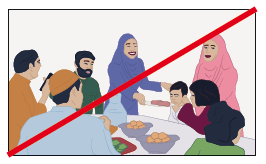 
Büyük/topluca Şeker Bayramı kutlamayın. büyük bir iftar değil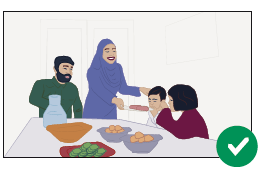 
Sadece kendi aileniz ile yemek yiyin. Bir çok cami tesbihatları, sohbetleri ve duaları internetten yayımlayacak. (Lütfen bu konuda bilgi ediniz)Herkes için şu şartlar geçerlidir: içeride ve dışarıda 1,5 metre mesafeni koruevde kalmaya özen gösterintoplu taşıma araçlarını kullanmayıngruplar yasaklanmıştır, en fazla 3 kişi ile birlikte yan yana olun
(kurallara uymazsanız 400 Euro para cezası verilebilir.)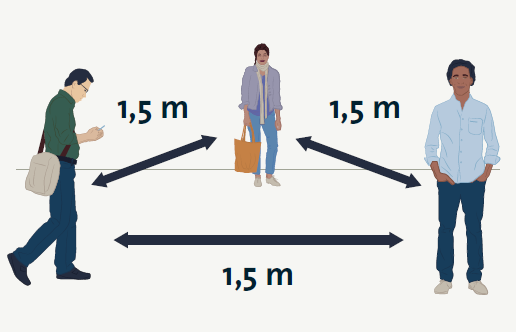 